*zie wedstrijdreglement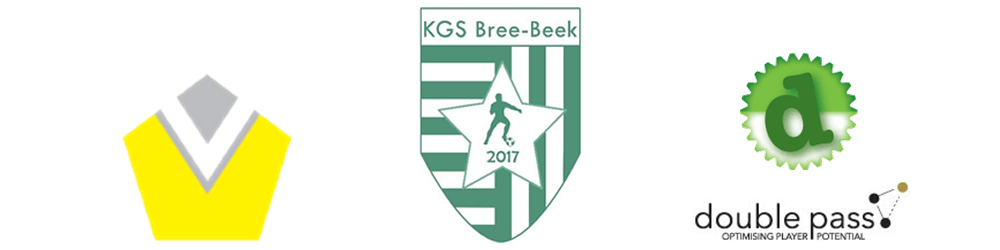 Jeugdtornooi KGS Bree-BeekO. H. Hemelvaart 2019www.KGSBree-Beek.be20 ploegenU15 – Woensdag 29 mei 2019Wedstrijdduur: 1 x 20 minuten | B-veld = kunstgras (geen ijzeren studs)Wedstrijdduur: 1 x 20 minuten | B-veld = kunstgras (geen ijzeren studs)Wedstrijdduur: 1 x 20 minuten | B-veld = kunstgras (geen ijzeren studs)Wedstrijdduur: 1 x 20 minuten | B-veld = kunstgras (geen ijzeren studs)Reeks AFC KaulilleKGS Bree-Beek 1VlijtingenEsp. PeltSLW Maaseik 1Bocholt VVReeks BSparta LilleE. LouwelHouthalen VVNevok GruitrodeFC OpitterFC MaaslandReeks CKGS Bree-Beek 2H. WijshagenFC HelsonE. Maasmechelen a/d MaasReeks DSLW Maaseik 2Halveweg ZonhovenK. OpglabbeekLutlommel VVUURTerrein A-veldTerrein B-veldTerrein D-veldTerrein E-veld18.00Kaulille – KGS 1Opitter – MaaslandSLW 1 - BocholtHouthalen – Gruitrode18.25Sparta Lille – LouwelVlijtingen – PeltKGS 2 – WijshagenSLW 2 - HW Zonhoven18.50Helson – E. MechelenOpglabbeek – LutlommelKaulille – VlijtingenKGS 1 – SLW 119.15Pelt - BocholtSparta Lille - HouthalenLouwel - OpitterGruitrode - Maasland19.40KGS 2 - HelsonWijshagen - E. MechelenSLW 2 - OpglabbeekHW Zonhoven - Lutlommel20.05Kaulille - BocholtKGS 1 - PeltVlijtingen – SLW 1Louwel - Gruitrode20.30Sparta Lille - MaaslandHouthalen - OpitterKGS 2 – E. MechelenWijshagen - Helson20.55SLW 2 - Lutlommel HW Zonhoven - Opglabbeek21.30Finale (plaats 1 en 2)*Finale (plaats 3 en 4)*